Léčebna pro dlouhodobě nemocné, Pospíšilova 351, Hradec Králové                               Prohlášení návštěvy pacienta LDN HK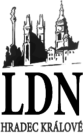 Pacient: ……………………………………………………………………………………………………Teplota návštěvy :………… °C                                                            Jméno a příjmeníNávštěva: ……………………………………………………………………………………příbuzenský stav..............................                                    Jméno a příjmeníVyplňte, prosím, zodpovědně a úplně všechny údaje a otázky. Platnou odpověď zakroužkujte!Máte nebo měl(a) jste v posledních 14 dnech příznaky infekčního onemocnění – nachlazení, rýmu, kašel, zvýšenou teplotu nebo horečku apod., nebo pocit nedostatku dechu, průjem, ztrátu čichu a chuti?                                                   Ano                                      NePobýval(a) jste v posledních 4 týdnech (28 dnech) mimo území ČR?                                                    Ano                                     NeByla Vám v posledních 28 dnech nařízena karanténa (hygienickou stanicí, praktickým lékařem nebo jiným zdravotnickým zařízením ) z důvodu infekce Covid 19, návratu ze země mimo ČR nebo z důvodu kontaktu s infikovanou osobou?                                                                  Ano                                     NeByl(a) jste v posledních 14 dnech v kontaktu s osobou, které byla nařízena karanténa (hygienickou stanicí, praktickým lékařem nebo jiným zdravotnickým zařízením) z důvodu návratu ze země mimo ČR nebo z důvodu kontaktu s osobou infikovanou Covid 19?                                                    Ano                                   NEStvrzuji, že jsem nezamlčel(a) žádné závažné skutečnosti a všechny informace, které jsem poskytl(a), jsou dle mého nejlepšího vědomí a svědomí pravdivé (zamlčení skutečností, které mohou ohrozit zdraví nebo život pacientů nebo zdravotnického personálu, je zákonem postižitelné).Datum:……………………………………………..                                   Podpis:………………………………………………………..